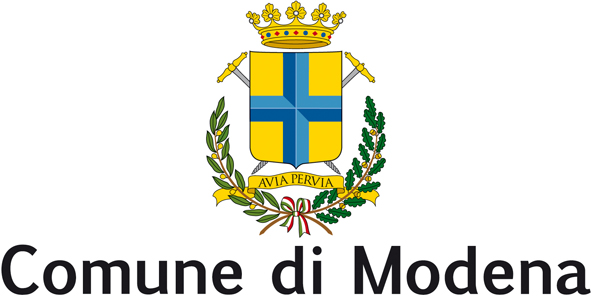 Consiglio comunaleGruppi ConsiliariFratelli d’Italia - Il Popolo della famigliaForza ItaliaLega Modena					PROTOCOLLO GENERALE n° 196094 del 03/08/2020(P.E.C.)Modena, 3 agosto 2020Al Sindaco	Al Presidente del Consiglio Comunale					All’Assessore competenteINTERROGAZIONE CON CARATTERE DI URGENZAOggetto: Sicurezza in zona Pomposapremesso chela stampa locale del 1° agosto (Gazzetta di Modena) ha dato notizia di alcuni fatti accaduti in zona Pomposa e riferiti da proprietari di pubblici esercizi ivi operanti;in particolare il titolare di un ristorante ha riferito di ritrovare alla mattina il dehor del locale con evidenti segni di utilizzo notturno (bottiglie rotte, sigarette e spinelli), ha raccontato che durante una serata intorno alle 22,30 mentre i clienti stavano cenando, è arrivato un uomo ubriaco che è entrato nell'area tavoli e si è seduto accanto a una coppia di clienti che stava cenando creando sconcerto e timore tra i clienti. Una volta seduto ha estratto dalle tasche cartine e fumo e si è rollato e fumato una canna; un secondo esercente della zona ha riferito che a fine luglio sua madre di 77 anni è stata aggredita e scippata in una traversa di via del Voltone e la macchina della sua ragazza ha subito un atto vandalico sotto il parcheggio del Novi Sad e di avere subito insulti da un gruppo di ragazzi mentre stava chiudendo il ristorante perché alla richiesta di una sigaretta ha detto di non averne;un terzo esercente ha riferito che una sera, verso l’una di notte, dopo aver chiuso, era insieme ad alcuni colleghi tra i quali una ragazza e che improvvisamente alcuni uomini di evidente nazionalità non italiana, si sono avvicinati in bicicletta e hanno scippato la ragazza portandole via la borsa con dentro portafoglio, cellulare e tutti gli effetti personali per poi fuggire verso il Novi Sad;rilevato chesi ha notizia del fatto che il Parcheggio del Centro che si trova all’interno del Parco Novi Sad è frequentato da tossicodipendenti e spacciatori e ciò rende inevitabile il verificarsi di problemi di sicurezza del parcheggio e dell’intera zona circostante anche a causa di frequenti risse tra spacciatori per regolamento di conticonsiderato cheil Piano Unico della Mobilità Sostenibile approvato dal Consiglio Comunale il 16 luglio scorso prevede un ampliamento della ZTL includendo anche l’area Nord-Ovest che corrisponde, per gran parte, all’area del parco Novi Sad;Il Parcheggio del Centro (ex Novi Park) è descritto nel PUMS come parte importante del sistema della sosta cittadino;valutato chesi rende indispensabile intervenire nella zona Pomposa e Parco Novi Sad al fine di ripristinare condizioni di sicurezza dei cittadini, dei residenti, degli esercenti, degli operatori e di tutti coloro che lavorano nella zona;tali interventi non possono essere rinviati e devono essere attuati prima che questa amministrazione dia corso all’ampliamento della zona ZTL in modo che sia garantita la sicurezza quando la zona, non più accessibile per le auto private, verrà privata del traffico ordinario di mezzi e persone e diventerà meno frequentata; occorre, sempre in vista dell’ampliamento della zona ZTL,  rendere il Parcheggio del Cento accessibile senza che vi siano problemi di sicurezza per gli utenti,si chiede al Sindaco e alla Giuntaquali iniziative sono state adottate e quali saranno adottate dal Comune di Modena per garantire la sicurezza dei cittadini e degli esercenti che operano in zona Pomposa; quali iniziative sono state adottate e quali saranno adottate dal Comune di Modena per intervenire nei confronti del gestore del Parcheggio del Centro affinché sia garantito agli utenti l’accesso sicuro e senza pericoli al parcheggio;quali iniziative sono state adottate e quali saranno adottate dal Comune di Modena per garantire la sicurezza all’interno del Parco Novi Sad;quali iniziative sono state adottate e quali saranno adottate dal Comune di Modena per evitare che l’allargamento della zona ZTL previsto nel PUMS e la conseguente assenza di movimento di mezzi e persone determini l’isolamento della zona e l’aggravarsi delle situazioni di degrado descritte.I Consiglieri firmatariElisa RossiniPiergiulio GiacobazziAlberto Bosi